ΦΥΛΛΟ ΕΡΓΑΣΙΑΣΠεριγραφή της εργασίαςΣτο παρόν «Φύλλο Εργασίας», θα εργαστούμε πάνω σε ένα έτοιμο κείμενο, με στόχο να εξοικειωθούμε με τις λειτουργίες επιλογής – αντιγραφής – μετακίνησης – διαγραφής τμήματος, στο περιβάλλον του Microsoft Word.Ανοίξτε το πρόγραμμα Microsoft Word.Ανοίξτε το αρχείο Arxiko.doc που θα βρείτε στο φάκελο…Αποθηκεύστε το αρχείο στον προσωπικό σας φάκελο, με όνομα Teliko.doc.Χρησιμοποιώντας τις εντολές Αντιγραφή, Αποκοπή και Επικόλληση (χωρίς να πληκτρολογήσετε κείμενο), καταλήξτε στο παρακάτω κείμενο: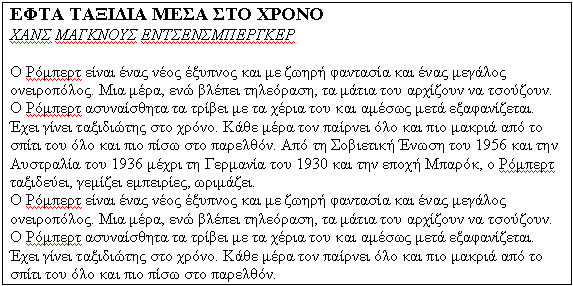 